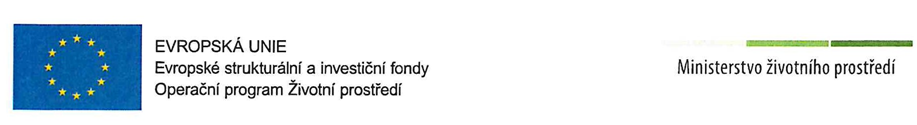 Smlouva o dílouzavřená ve smyslu ustanovení § 2586 a násl. zákona č. 89/2012 Sb., občanského zákoníku v platném znění, na zhotovení díla:„Šťáhlavy, Palackého 440 - energetické úspory“ – „Stavební úpravy a přístavba budovy“I. Smluvní strany  Objednatel:
Obec Šťáhlavy
se sídlem Masarykova 169, 332 03 ŠťáhlavyZastoupená: 	Ing. Václavem Štětinou, starostou obce
Telefon: 		+420 724 162 519IČO:		002 57 290
Bankovní spojení, číslo účtu: 725700389/0800Osoby zmocněné jednat ve věcech:
- smluvních: 	Ing. Václav Štětina	Telefon: +420 724 162 519- technických	(Ing. Tomáš Honéger, stavební technik obce)	Telefon: +420 727 830 017 (dále jen „objednatel“)Zhotovitel: 
……………………………………
……………………………………Zastoupený: …………………………Telefon a fax: ………………………………..Email: ………………………………….
IČO: …………………. 		DIČ: ………………..
Bankovní spojení, číslo účtu: ………………………………..Společnost zapsaná v OR vedená …………………………………….
Osoby zmocněné jednat ve věcech:
- smluvních:…………………………….			Mobilní telefon: ………………….………….
- odborných:………………..				Mobilní telefon: ……………………………..
(dále jen „zhotovitel“)Smlouva je uzavřena na základě rozhodnutí objednatele o výběru nejvhodnější nabídky ve výběrovém řízení, vyhlášeném objednatelem jako zadavatelem zakázky.II. Předmět plnění
Zhotovitel se zavazuje touto smlouvou v souladu s platnými právními předpisy provést na své náklady a nebezpečí dílo, spočívající v rekonstrukci, přístavbě, zateplení budovy č. p. 440 postavené na pozemcích p. č. st. 481 a p. č. 541/55 v k.ú. Šťáhlavy (dále jen „dílo“), a to v rozsahu vymezeném podrobným soupisem stavebních prací, dodávek a služeb, obsaženém v položkovém rozpočtu (dále jen „výkaz výměr“) zpracovaném zhotovitelem, který je jako Příloha č. 1 nedílnou součástí této smlouvy o dílo, a objednatel se zavazuje řádně dokončené dílo (jeho předmět) od zhotovitele převzít a zaplatit za něj sjednanou cenu.Dílo bude plněno na základě této smlouvy o dílo, přičemž dílem se rozumí zhotovení stavby dle projektové „Stavební úpravy a přístavba budovy Palackého 440“, zpracované v květnu 2019 společností A. W. F. Projekt s. r. o., Ing. Stanislavem Nesnídalem, předložené objednatelem. V rámci řádného zhotovení díla bude zhotovitelem provedeno úplné a bezvadné provedení všech stavebních a montážních prací včetně dodávek potřebných materiálů, strojů a zařízení nezbytných pro řádné dokončení díla nezbytné (zařízení staveniště, bezpečnostní opatření, apod.)3.Zhotovitel se zavazuje vykonat dílo vlastním jménem a na vlastní odpovědnost.4.	Zhotovitel je povinen provést dílo s využitím vlastních kapacit a popř. poddodavatelů. Zhotovitel bude veškeré práce poddodavatelů řádně koordinovat. Změnit poddodavatele, pomocí kterého zhotovitel prokazoval ve výběrovém řízení splnění kvalifikace, je možné jen ve výjimečných případech na základě předchozího písemného souhlasu objednatele. Nový poddodavatel musí splňovat kvalifikaci minimálně v rozsahu, v jakém byla prokázána původním poddodavatelem ve výběrovém řízení. Zhotovitel odpovídá v plném rozsahu za veškeré části díla provedené poddodavateli. 5.Použité materiály jsou stanoveny v projektu stavby. Pokud by se ukázala potřeba užít materiálů jiných, budou podmínky jejich uplatnění projednány samostatně v rámci písemných dodatků zpracovaných k této smlouvě. Bez písemného souhlasu objednatele, obsaženého v dodatku k této smlouvě, nesmí být použity jiné materiály, technologie či změny proti schválenému projektu stavby. Všechny materiály a výrobky na stavbě, musí mít vlastnosti dle § 156 zákona č. 183/2006 Sb., stavební zákon, ve znění pozdějších předpisů.6.Zhotovitel je povinen zaznamenávat veškeré změny oproti předanému projektu provedení díla/stavby, provedené v souladu s touto smlouvou, do změnového listu a vypracovat dokumentaci skutečného provedení stavby, která se považuje za součást díla. III. Čas plnění
Termíny plnění předmětu smlouvy podle článku II. jsou následující:Termín předání a převzetí staveniště:	                15. 07. 2021Termín zahájení díla:	                                    15. 07. 2021Termín dokončení díla:                                     	31. 07. 2022Termín předání a převzetí díla:                         	 31. 07. 2022Prodloužení uvedených termínů je možné pouze na základě písemného dodatku k této smlouvě.2. Objednatel předá zhotoviteli staveniště prosté práv třetích osob, které by bránily provádění díla v termínu dle čl. III, odstavce 1. Předání staveniště se uskuteční protokolárně za účasti odpovědných zástupců obou smluvních stran. O předání a převzetí staveniště bude sepsán písemný protokol.3.Zhotovitel v r. 2021 zrealizuje před topnou sezónou výměnu zdroje tepla a rekonstrukci topné soustavy.Zhotovitel se zavazuje řádně dokončit dílo a předat ho objednateli v termínu dle čl. III, odstavce 1.4.Příslušná projektová dokumentace související s předmětem díla bude předána zhotoviteli při podpisu smlouvy o dílo v 1 tištěném paré. Za správnost a úplnost předané dokumentace odpovídá objednatel.5. Zhotovitel, jako odborně způsobilá osoba, je povinen zkontrolovat technickou část předané dokumentace, a to nejpozději před zahájením prací na příslušné části díla a písemně upozornit objednatele na zjištěné zjevné vady a nedostatky, a to bez zbytečného odkladu.  6.Případný soupis zjištěných vad a nedostatků předané dokumentace včetně návrhů a jejich odstranění a dopadem na předmět a cenu díla zhotovitel předá objednateli.7.
Objednatel je povinen řádně dokončené dílo převzít na základě zápisu o předání a převzetí díla a zaplatit za něj cenu dle čl. IV. Za řádně dokončené dílo podle této smlouvy je považováno dílo, které nevykazuje žádné vady ani nedodělky. Ustanovení § 2628 občanského zákoníku se nepoužije. Dřívější předání a převzetí řádně dokončeného díla není vyloučeno.8. Místem plnění je budova č. p. 440, pozemky p. č. st. 481 a p. č. 541/55 v k. ú. Šťáhlavy.IV. Cena za dílo a platební podmínkyCena za provedené dílo byla ujednána s odkazem na položkový rozpočet (oceněný výkaz výměr), který je součástí smlouvy (Příloha č. 1 této smlouvy) dle § 2620 zákona č. 89/2012 Sb., občanského zákoníku a činí: Zhotovitel přebírá výslovně odpovědnost za nebezpečí změny okolností, které by jinak mohly být dle § 2620 zákona č. 89/2012 Sb., občanského zákoníku důvodem pro zvýšení ceny.       Objednatel zaplatí dohodnutou cenu za dílo na základě dílčích faktur vystavených zhotovitelem. Dílčí fakturu vystaví zhotovitel jednou měsíčně, přičemž první fakturace je možná po 1.1.2022 - po dokončení topné soustavy. Právo vystavit dílčí fakturu vzniká okamžikem, kdy objednatel (technický dozor) podepíše soupis provedených prací, který bude tvořit přílohu této dílčí faktury. Splatnost dílčí faktury je 30 dnů ode dne jejího doručení objednateli, dnem zdanitelného plnění je poslední den příslušného měsíce.Objednatel neposkytuje zálohy.Faktura musí obsahovat mimo náležitostí stanovených v této smlouvě také veškeré náležitosti daňového dokladu ve smyslu zákona č. 235/2004 Sb., o dani z přidané hodnoty, ve znění pozdějších předpisů. Dále bude obsahovat název projektu „Šťáhlavy, Palackého 440 - energetické úspory“ -  „Stavební úpravy a přístavba budovy“. V případě, že faktura nebude vystavena oprávněně, bude obsahovat nesprávné údaje nebo nebude obsahovat náležitosti v souladu s touto smlouvou, je objednatel oprávněn vrátit ji zhotoviteli. V takovém případě se přeruší plynutí lhůty splatnosti a nová 30 denní lhůta splatnosti začne plynout vždy až dnem doručení opravené nebo oprávněně vystavené faktury objednateli.5. První fakturace je možná po 1.1.2022, po dokončení rekonstrukce topné soustavy.6.Přílohou č. 1 této smlouvy je výkaz výměr stavby, jehož jednotkové ceny uvedené ve výkazu výměr jsou ceny neměnné po celou dobu realizace stavby. Zhotovitel se nemůže domáhat práva na zvýšení sjednané ceny díla z důvodu chyb či nedostatků ve výkazu výměr.7.Cena za dílo je stanovena jako cena pevná a nejvýše přípustná a lze ji měnit jen při splnění podmínek uvedených v čl. IV. odst. 7 až 9 této smlouvy. 8.Dojde-li po uzavření této smlouvy ke změnám díla uvedeným v čl. V. odst. 1, je objednatel povinen zaplatit zhotoviteli sjednanou cenu za dílo, sníženou o hodnotu neprovedených prací (méněprací), jejichž ocenění bude provedeno dle čl. V. odst. 1 věty druhé.9.Bude-li po uzavření této smlouvy uzavřen mezi stranami dodatek ke smlouvě, uvedený v čl. V. odst. 2 této smlouvy, je objednatel povinen zaplatit zhotoviteli sjednanou cenu za dílo, zvýšenou o hodnotu prací (víceprací), uvedených v tomto dodatku (novou cenu za dílo uvedenou v tomto dodatku). Pro případ, že nebude dodrženo kterékoliv z ujednání uvedených v čl. V. odst. 2 této smlouvy, se odchylně od § 2612 a § 2622 občanského zákoníku ujednává, že zhotovitel nemá nárok na zaplacení hodnoty víceprací ani nárok na protihodnotu toho, o co se v důsledku provedených víceprací zvýšila hodnota předmětu díla (nárok na zhodnocení).10.
Sazba daně z přidané hodnoty bude stanovena zhotovitelem dle sazeb platných v době vystavení daňového dokladu. Dojde-li po uzavření této smlouvy ke změně sazby DPH, cena za dílo se v závislosti na této změně automaticky změní, aniž by bylo zapotřebí uzavírat z tohoto důvodu dodatek k této smlouvě.    11.
Zhotovitel prohlašuje, že výkaz výměr zahrnuje veškeré materiály a úkony (činnosti) potřebné k provedení díla v rozsahu dle článku II. této smlouvy. Ukáže-li se toto prohlášení jako nepravdivé, platí, že hodnota chybějícího materiálu a prací, neuvedených ve výkazu výměr, které jsou nutné k provedení díla dle této smlouvy, je již zahrnuta ve sjednané ceně za dílo a dodávka tohoto materiálu a prací se nepovažuje za vícepráce.     12.Zhotovitel dále prohlašuje, že ceny uvedené v položkovém rozpočtu (oceněném výkazu výměr), který je součástí této smlouvy (Příloha č. 1 této smlouvy) obsahují veškeré náklady související se zhotovením úplného, kvalitního a provozuschopného předmětu díla, a dále vedlejší náklady související s umístěním stavby, zařízením staveniště a také ostatní náklady související s plněním zadávacích podmínek.V. Vícepráce a méněpráce a způsob jejich prokazování1.Dojde-li po uzavření této smlouvy ke změnám díla (spočívajícím zejména v neprovedení určitých prací či částí díla nebo v provedení jiných prací v nižší hodnotě), v důsledku nichž se sníží sjednaná cena za dílo, je zhotovitel povinen bez zbytečného odkladu provést soupis těchto změn ve změnovém listu a předložit jej objednateli. Ocenění změn bude provedeno dle jednotkových cen, použitých pro výpočet ceny díla v položkovém rozpočtu, a pokud to není možné, tak podle cen z příslušných katalogů ÚRS, a.s., Praha.2.Má-li dojít po uzavření této smlouvy ke změnám díla, v důsledku nichž by se měla zvýšit sjednaná cena za dílo, je zhotovitel povinen bez zbytečného odkladu provést soupis těchto změn a předložit jej objednateli k odsouhlasení. Ocenění změn bude provedeno dle čl. V. odst. 1 věty druhé. Soupis změn musí mít formu písemného dodatku k této smlouvě a musí obsahovat seznam jednotlivých změn, jejich ocenění a novou výši ceny za dílo. Smluvní strany tímto výslovně vylučují jiný způsob a formu sjednání těchto změn díla (tj. změny nelze sjednat např. zápisem ve stavebním deníku nebo zápisem v záznamu z kontrolního dne apod.). Dále se ujednává, že zhotovitel není oprávněn provést předmětné změny díla do doby podpisu dodatku ke smlouvě objednatelem.  VI. Způsob a podmínky provedení dílaDílo bude provedeno v souladu s projektovou dokumentací, v souladu s oceněným položkovým rozpočtem, v souladu se zadávacími podmínkami a v souladu s příslušnými normami ČSN a platnými právními předpisy. Objednatel prohlašuje, že má zajištěno financování díla a zavazuje se, že řádně dokončené dílo, provedené dle projektové dokumentace v rozsahu této smlouvy, převezme a zaplatí za něj sjednanou cenu dle podmínek této smlouvy.Zhotovitel provede dílo na své náklady a na vlastní nebezpečí.Zhotovitel je povinen při realizaci díla používat pouze bezvadný materiál v první jakostní třídě a odpovídající všem normám, obecně závazným předpisům, technologickým a montážním předpisům výrobců uvedených v katalogových listech a které jsou v souladu s projektovou dokumentací.Zhotovitel je povinen při realizaci díla veškerý materiál a technologická zařízení používat a zabudovávat pouze podle technologických předpisů stanovených výrobcem a podle katalogových listů. Zhotovitel se zavazuje provést dílo v souladu s českým technickými normami, a to i tehdy pokud mají jen doporučující charakter, a dále v souladu s obecně závaznými předpisy platnými v ČR v době provedení díla.6.Zhotovitel je povinen při realizaci předmětu této smlouvy dodržovat veškeré platné právní předpisy, veškeré zákony a jejich prováděcí vyhlášky, které se týkají jeho činnosti. Zhotovitel je povinen zajistit předmět smlouvy v souladu s podmínkami této smlouvy. Pokud porušením těchto předpisů vznikne jakákoliv škoda, nese veškeré vzniklé náklady zhotovitel a je povinen je objednateli nahradit.7.
Objednatel je odpovědný za to, že řádný průběh prací zhotovitele nebude rušen zásahy třetích osob.8.
Objednatel nebo jím pověřená osoba se zavazuje vykonávat technický dozor. Technický dozor nesmí provádět zhotovitel ani osoba s ním propojená.9. Technický dozor nebo objednatel jsou oprávněni písemně nebo záznamem do stavebního deníku uvést informaci o tom, kdy (v jaké fázi díla) je zhotovitel objednatele povinen vyzvat ke kontrole díla dle § 2626 zákona č. 89/2012 Sb., občanského zákoníku.10.
Objednatel i zhotovitel je povinen dbát na dodržování pravidel BOZP a PO v místě a okolí staveniště.11.
Zhotovitel odpovídá za dodržování pravidel BOZP, PO, apod. svými zaměstnanci a zaměstnanci svých poddodavatelů v místě staveniště. Zhotovitel odpovídá za škody, které porušením těchto povinností z viny výše uvedených pracovníků vzniknou. Objednatel i zhotovitel jsou povinni koordinovat postupy prací především s ohledem na oblasti ochrany BOZP a PO.12.Místo k zázemí pracovníků zhotovitele včetně sociálního zázemí zajistí zhotovitel na své náklady.13.
Zhotovitel se zavazuje jednou za 14 dní zajistit tzv. kontrolní den, na který pozve zástupce objednatele a kterého se zúčastní i jeho odpovědný zástupce. O kontrolním dnu bude proveden zvláštní zápis, případně zápis ve stavebním deníku. 14.Technický dozor objednatele, autorský dozor projektanta a koordinátor bezpečnosti a ochrany zdraví při práci bude mít v kteroukoliv potřebnou dobu plný přístup do všech částí staveniště a budou oprávněni prověřovat, kontrolovat, měřit a zkoušet materiály a práci a kontrolovat postupy práce.15.Zhotovitel se zavazuje zavázat své poddodavatele k dodržování všech povinností vyplývajících pro zhotovitele z této smlouvy.16.Objednatel může kdykoliv požádat zhotovitele, aby bezodkladně odvolal poddodavatele, který není způsobilý nebo je nedbalý v řádném plnění svých povinností. Zhotovitel se zavazuje bezodkladně zajistit nápravu. Odvoláním poddodavatele nebudou změněny lhůty realizace díla ani cena díla. 17.Objednatel je kdykoliv oprávněn požadovat, aby nebyly provedeny určité práce či části díla (méněpráce) a zhotovitel je povinen tomuto požadavku vyhovět. V takovém případě se postupuje podle čl. V. odst. 1 této smlouvy. VII. Odpovědnost zhotovitele za škodu1.Pokud činností zhotovitele dojde ke způsobení škody objednateli nebo třetím osobám opomenutím, nedbalostí nebo neplněním podmínek vyplývajících ze zákona, technických nebo jiných norem nebo povinností vyplývajících z této smlouvy, je zhotovitel povinen bez zbytečného odkladu tuto škodu odstranit a není-li to možné, tak finančně uhradit. Veškeré náklady s tím spojené nese zhotovitel.2.Zhotovitel odpovídá i za škodu způsobenou činností těch, kteří pro něj dílo provádějí.3.Zhotovitel odpovídá i za škodu způsobenou okolnostmi, které mají původ v povaze strojů, přístrojů nebo jiných věcí, které zhotovitel použil nebo hodlal použít při provádění díla.VIII. StaveništěStaveništěm se rozumí prostor určený projektovou dokumentací nebo jiným dokumentem, např. zápisem o předání staveniště, kde budou určeny i plochy pro zařízení staveniště.Zhotovitel přebírá v plném rozsahu odpovědnost za předané staveniště a je povinen zajistit stavbu tak, aby nedošlo k ohrožování a nadměrnému či zbytečnému obtěžování okolí stavby, a to při plném respektování ochrany životního prostředí a majetku třetích osob v zájmovém okolí.Zařízení staveniště je povinen zabezpečit zhotovitel a to v souladu s jeho potřebami a v souladu s dokumentací předanou objednatelem a požadavky objednatele.Zhotovitel je povinen seznámit se po převzetí staveniště s rozmístěním a trasou případných podzemních vedení na staveništi, a tyto buď vhodným způsobem přeložit, nebo chránit, aby v průběhu provádění díla nedošlo k jejich poškození.Zhotovitel je povinen zajistit v rámci zařízení staveniště podmínky pro výkon funkce autorského dozoru projektanta a technického dozoru stavebníka, případně činnost koordinátora bezpečnosti a ochrany zdraví při práci na staveništi, a to v přiměřeném rozsahu.Práce, které budou dalším pracovním postupem zakryty nebo se stanou nepřístupnými, je objednatel oprávněn prověřit a dát písemný souhlas s jejich zakrytím ve stavebním deníku. Toto prověření provede do 5 pracovních dnů od obdržení písemné výzvy zhotovitele učiněné zápisem ve stavebním deníku. Pokud se zástupce objednatele ke kontrole přes včasné vyzvání nedostaví, je zhotovitel oprávněn předmětné práce zakrýt. Bude-li objednatel požadovat dodatečně jejich odkrytí, je zhotovitel povinen toto odkrytí provést na náklady objednatele. Pokud se při kontrole zjistí, že práce nebyly řádně provedeny, nese veškeré náklady spojené s jejich odkrytím, opravou a zakrytím zhotovitel.    Veškerá potřebná povolení k užívání všech veřejných ploch zajišťuje zhotovitel a nese veškeré případné poplatky. Zhotovitel je povinen udržovat na převzatém staveništi pořádek a je povinen průběžně odstraňovat každodenní odpady a nečistoty vzniklé jeho pracemi v souladu se zákonem č. 185/2001 Sb., o odpadech a o změně některých dalších zákonů, ve znění pozdějších předpisů.Zhotovitel je povinen do 7 dnů od řádného předání a převzetí díla staveniště vyklidit a odstranit zařízení staveniště. IX. Stavební deník1.Zhotovitel je povinen vést ode dne převzetí staveniště o pracích, které provádí, stavební deník v souladu s § 157 zák. č. 183/2006 Sb. – SZ a prováděcí vyhláškou č. 499/2006 Sb., do kterého je povinen zapisovat všechny skutečnosti rozhodné pro plnění smlouvy. Zejména je povinen zapisovat údaje o časovém postupu prací, zdůvodnění odchylek prováděných prací od projektové dokumentace atp. Povinnost vést stavební deník končí předáním a převzetím díla.2.
Ve stavebním deníku musí být uvedeno mimo jiné:- název, sídlo, IČO objednatele,
- název, sídlo IČO a DIČ zástupce objednatele ve věcech technických,
- název, sídlo IČO a DIČ zhotovitele,
- název, sídlo IČO a DIČ zpracovatele PD,
- přehled všech provedených zaměření, provedení zkoušek jakosti atp.,
- seznam dokumentace stavby včetně veškerých změn a doplňků,
- seznam dokladů a úředních opatření týkajících se stavby.3.Veškeré listy stavebního deníku musí být očíslovány.4.Zápisy do stavebního deníku čitelně zapisuje a podepisuje zhotovitel nebo ve stavebním deníku určený pracovník zhotovitele vždy ten den, kdy byly práce provedeny nebo kdy nastaly okolnosti, které jsou předmětem zájmu. Mimo zástupců zhotovitele (viz. čl. I. této smlouvy) může do stavebního deníku provádět potřebné záznamy pouze objednatel, případně jím pověřený zástupce ve věcech technických, zpracovatel projektové dokumentace nebo příslušné orgány státní správy.5.Nesouhlasí-li zhotovitel se zápisem, který učinil objednatel nebo případně zpracovatel projektové dokumentace, do stavebního deníku, musí k tomuto zápisu připojit svoje stanovisko nejpozději do 5 pracovních dnů, jinak se má za to, že s uvedeným zápisem souhlasí.6.Objednatel je povinen vyjádřit se k zápisům ve stavebním deníku minimálně 1x v týdnu a připojit své stanovisko formou písemného zápisu. Pokud tak neučiní, má se za to, že s uvedeným zápisem zhotovitele souhlasí.7.Zápisy ve stavebním deníku se nepovažují za změnu smlouvy, ale slouží jen jako podklad pro vypracování doplňků a změn smlouvy.8.Zhotovitel je povinen za stejných podmínek, jaké jsou uvedeny pro vedení stavebního deníku vést deník víceprací a změn díla (dále jen „deník víceprací“).9.Do deníku víceprací zapisuje zhotovitel zejména všechny změny nebo úpravy díla, které se odchylují od projektové dokumentace a veškeré vícepráce nebo méněpráce, které v průběhu realizaci díla vzniknou.10.Zhotovitel je povinen vypracovat a do deníku víceprací uvést stručný, ale přesný technický popis víceprací nebo změn díla a jejich podrobný a přesný položkový rozpočet a návrh na zvýšení či snížení ceny. Zápisy v deníku víceprací slouží pouze jako podklad pro vyhotovení soupisů méněprací a víceprací, uvedených v čl. V. X. Předání a převzetí dílaZhotovitel splní svou povinnost provést dílo okamžikem dokončení díla bez vad a nedodělků a jeho předáním v místě plnění objednateli na základě zápisu o převzetí díla. Zápis o převzetí díla bude obsahovat zhodnocení jakosti díla. Bude-li dílo provedeno bez vad, zápis bude obsahovat prohlášení objednatele, že předávané dílo přejímá. Bude-li dílo provedeno s vadami a objednatel jej i přesto převezme, bude zápis o převzetí díla obsahovat soupis zjištěných vad a nedodělků, dohodu o opatřeních a lhůtách k jejich odstranění, popřípadě o slevě z  ceny za dílo nebo o jiných právech z odpovědnosti za vady a nedošlo-li k dohodě, stanovisko zhotovitele a objednatele. K převzetí díla vyzve zhotovitel objednatele písemně min. 14 dnů před dokončením díla a současně s výzvou je povinen předat objednateli návrh zápisu o předání a převzetí díla včetně jeho příloh.Pokud objednatel dílo ve lhůtě navržené zhotovitelem nepřevezme, je objednatel povinen neprodleně písemně sdělit důvody nepřevzetí, resp. specifikuje vady, které převzetí díla bránily. Po odstranění takto specifikovaných vad je zhotovitel oprávněn opětovně vyzvat objednatele k převzetí díla. Místem předání díla je místo, kde je stavba prováděna. Při předání a převzetí díla bude účasten zástupce objednatele, zástupce zhotovitele, technický dozor stavebníka a autorského dozoru projektanta, případně další osoby, o kterých tak stanoví objednatel.Zhotovitel je povinen při předání stavby předložit veškeré požadované doklady ke kolaudačnímu souhlasu stavby.7.Objednatel je povinen předmět díla řádně prohlédnout při předání a převzetí díla.XI. Záruční lhůta – Odpovědnost za vady dílaZhotovitel je odpovědný za to, že předmět této smlouvy bude zhotovený dle uzavřené smlouvy a jejich příloh, zejména projektovou dokumentací, a všemi technickými normami, které se vztahují k materiálům a pracím prováděným na základě této smlouvy, a že po dobu záruky bude mít vlastnosti sjednané v této smlouvě, a že bude v souladu s platnými technickými normami a právními předpisy. Zhotovitel poskytuje na dílo záruku za jakost v trvání 60 měsíců. Tato lhůta začíná běžet od řádného předání a převzetí díla bez vad a nedodělků.Objednatel je povinen zjištěné vady písemně reklamovat u zhotovitele bez zbytečného odkladu po jejich zjištění, a to písemně doporučeným dopisem nebo elektronicky e-mailem. 4.Zhotovitel neodpovídá za vady díla, které vznikly použitím chybných podkladů a věcí poskytnutých objednatelem a zhotovitel nemohl ani při vynaložení veškeré péče zjistit jejich nevhodnost, nebo na ně upozornil objednatele, ale ten na jejich použití trval.Zhotovitel po dobu trvání záruky je povinen odstranit vady nejpozději do 10 pracovních dnů od jejich oznámení, pokud nedojde k dohodě o jiné lhůtě nebo pokud tomu nebudou bránit technologicky nevhodné podmínky. V případě havárie (neočekávaná náhlá závada, která vylučuje, nebo podstatným způsobem ztěžuje užívání díla) je zhotovitel povinen nastoupit k odstranění vady do 24 hodin od uplatnění reklamace a je povinen takovou vadu odstranit nejpozději do 5 pracovních dnů.6. V případě prodlení zhotovitele s odstraněním vady je objednatel oprávněn zajistit odstranění vady sám či prostřednictvím jiné osoby, a to na náklady zhotovitele. Nárok na náhradu škody způsobené vadným plněním ani na smluvní pokuty uvedené v čl. XII. odst. 2 tím není dotčen.XII. Smluvní pokutyPokud bude zhotovitel v prodlení se splněním termínu dokončení díla nebo termínu předání díla dle čl. III. 1 této smlouvy, je povinen zaplatit objednateli smluvní pokutu ve výši 0,2 % ze sjednané ceny za dílo, a to za každý i započatý den prodlení.2.Pokud se zhotovitel ocitne v prodlení s odstraněním vady, mající charakter havárie, je povinen zaplatit objednateli smluvní pokutu 3 000,00 Kč za každou reklamovanou vadu, u níž je zhotovitel v prodlení, a za každý den prodlení, a v případě prodlení s odstraněním ostatních vad je povinen zaplatit objednateli smluvní pokutu 1 000,00 Kč za každou reklamovanou vadu, u níž je v prodlení, a za každý den prodlení.3.Pokud zhotovitel nevyklidí staveniště v termínu sjednaném v čl. VIII., je povinen zaplatit objednateli smluvní pokutu 0,05 % ze sjednané ceny za dílo za každý i započatý den prodlení zhotovitele, nejvýše však 50 000,00 Kč za den.4. V případě prodlení objednatele s úhradou dlužné částky zhotoviteli, zaplatí objednatel zhotoviteli úrok z prodlení ve výši 0,2 % z dlužné částky za každý den prodlení.5.Povinností zaplatit smluvní pokuty, jak jsou specifikovány v této smlouvě, není dotčeno právo na náhradu škody v plné výši. Povinnost zaplatit smluvní pokutu může vzniknout i opakovaně a její celková výše není omezena. XIII. Pojištění1.Zhotovitel je povinen před podpisem smlouvy o dílo předložit objednateli pojistnou smlouvu, ve které bude prokazatelně sjednáno pojištění zhotovitele proti škodám způsobeným třetím osobám jeho činností, včetně možných škod způsobených jeho pracovníky, a to ve výši odpovídající možným rizikům ve vztahu k charakteru stavby a jejímu okolí, minimálně však ve výši předpokládané hodnoty této zakázky, a to po celou dobu plnění díla. Zhotovitel musí mít pojištění platné po celou dobu realizace díla až do jeho předání objednateli bez vad a nedodělků. 2.Zhotovitel je povinen před podpisem smlouvy o dílo předložit objednateli pojistnou smlouvu, ve které bude prokazatelně sjednáno pojištění pro případ stavebních a montážních rizik, která mohou vzniknout v průběhu provádění stavebních nebo montážních prací. Pojištění musí být platné po celou dobu realizace díla až do předání díla objednateli bez vad a nedodělků.3.Dokladem o pojištění je platná a účinná pojistná smlouva, u které zhotovitel řádně a včas uhradil pojistné. Nepředložení pojistné smlouvy dle čl. XIII. 1. a nepředložení pojistné smlouvy dle čl. XIII. odst. 2 je důvodem k odstoupení od smlouvy.4.Doklad o pojištění je zhotovitel povinen na požádání předložit objednateli či technickému dozoru kdykoli během celé doby realizace díla. Nepředložení kteréhokoliv dokladu o pojištění nejpozději do 10 kalendářních dnů ode dne výzvy objednatele či technického dozoru, opravňuje objednatele k odstoupení smlouvy.XIV. Ostatní ustanoveníZhotovitel bude při plnění předmětu této smlouvy postupovat s odbornou péčí. Zavazuje se dodržovat obecně závazné předpisy, technické normy a podmínky této smlouvy. Zhotovitel se bude řídit výchozími podklady objednatele, pokyny objednatele, resp. jeho zástupci pro věci technické, zápisy a dohodami oprávněných pracovníků smluvních stran a rozhodnutími a vyjádřeními kompetentních orgánů státní správy.Objednatel se zavazuje poskytnout v souvislosti s prováděním díla zhotoviteli veškerou nezbytnou součinnost, kterou po něm lze spravedlivě požadovat.Žádná ze smluvních stran není oprávněna postoupit práva, povinnosti a závazky ze smlouvy na třetí osobu bez předchozího písemného souhlasu druhé smluvní strany.XV. Vyšší mocPro účely této smlouvy se za vyšší moc považují skutečnosti, které nejsou závislé na vůli smluvních stran a ani nemohou být ovlivněny smluvními stranami – např. živelné pohromy, požáry, záplavy, stávky, které by podstatně zasáhly do předmětu plnění atd.2.Pokud se splnění této smlouvy stane nemožným do měsíce od zásahu vyšší moci, strana, která se bude odvolávat na vyšší moc, požádá druhou stranu o úpravy u smlouvy ve vztahu k předmětu, ceně a době plnění. Pokud nedojde k dohodě, má strana, která se odvolala na vyšší moc právo odstoupit od smlouvy. Účinky odstoupení nastanou dnem doručení oznámení.XVI. Odstoupení od smlouvy1.
Nastanou-li u některé ze stran skutečnosti bránící řádnému plnění této smlouvy, je povinna to ihned bez zbytečného odkladu oznámit druhé straně a vyvolat jednání zástupců smluvních stran.2.Každá smluvní strana této smlouvy je oprávněna od smlouvy odstoupit při jejím podstatném porušení druhou smluvní stranou.3.Za podstatné porušení smlouvy zhotovitelem se kromě případů uvedených v ostatních částech smlouvy považuje taková skutečnost, kdy:a) zhotovitel dílo neprovádí standardním způsobem, přičemž postup nebo dosavadní výsledek provádění díla vede nepochybně k vadnému dílu,b) zhotovitel při provádění díla použil výrobky a materiály, které nesplňují požadavky vyhlášky č. 137/1998 o obecných technických požadavcích na výstavbu ve znění vyhlášek č. 491/2006 a č. 502/2006 a dále § 156 zákona č. 183/2006 Sb. (stavební zákon),c) zhotovitel nedodrží veškeré stanovené termíny dle této smlouvy.4.Každá ze smluvních stran je oprávněna písemně odstoupit od smlouvy v případě, že druhá smluvní strana vstoupí do likvidace nebo byl zjištěn úpadek druhé smluvní strany nebo bylo vůči ní zahájeno insolvenční řízení, kterým je řešen úpadek této smluvní strany.5.Chce-li některá ze stran od smlouvy odstoupit na základě ujednání ze smlouvy vyplývajících, je povinna svoje odstoupení písemně oznámit druhé straně. V odstoupení musí být dále uveden důvod, pro který strana od smlouvy odstupuje, a přesná citace toho bodu smlouvy či zákona, který ji k takovému kroku opravňuje. Bez těchto náležitostí je odstoupení neplatné.6.Odstoupením od smlouvy zanikají všechna práva a povinnosti stran ze smlouvy, s výjimkou nároku na náhradu škody vzniklé porušením smlouvy a nároku na sjednané smluvní pokuty. XVII. Závěrečná ustanoveníObě smluvní strany prohlašují, že tato smlouva odpovídá jejich pravé vůli a že souhlasí s celým jejím zněním a na důkaz tohoto tuto smlouvu vlastnoručně podepisují.Měnit nebo doplňovat text této smlouvy lze jen formou písemných dodatků, které budou číslovány, a budou platné jen, budou-li řádně podepsané oběma smluvními stranami. Jiná forma změn a doplnění této smlouvy je vyloučena.Nastanou-li u některé ze stran skutečnosti bránící řádnému plnění této smlouvy, je povinna to ihned bez zbytečného odkladu oznámit druhé straně a vyvolat jednání zástupců oprávněných k podpisu smlouvy. 4.Zhotovitel je povinen spolupůsobit při výkonu finanční kontroly. Zhotovitel se ve spolupráci s objednatelem zavazuje poskytnout kontrolním orgánům jakékoliv dokumenty vztahující se k realizaci projektu, podat informace a umožnit vstup do svého sídla a jakýchkoliv dalších prostor a na pozemky související s projektem nebo jeho realizací. Zhotovitel se zavazuje poskytnout na výzvu své účetnictví nebo daňovou evidenci k nahlédnutí v rozsahu, který souvisí s projektem. Zhotovitel se dále zavazuje provést v požadovaném termínu, rozsahu a kvalitě opatření k odstranění kontrolních zjištění a informovat o nich příslušný kontrolní orgán a objednatele. Zhotovitel je povinen uchovávat veškerou dokumentaci související s realizací projektu včetně účetních dokladů minimálně do konce roku 2030. Zhotovitel se zavazuje písemně poskytnout na žádost objednatele jakékoliv doplňující informace související s realizací projektu a to ve lhůtě stanovené objednatelem.5.Zhotovitel je povinen doložit objednateli seznam poddodavatelů zakázky, ve kterém budou uvedeni všichni poddodavatelé, kteří se na plnění zakázky podíleli, a to nejpozději při podpisu této smlouvy o dílo.6.Veškeré případné spory vzniklé na základě této smlouvy budou řešeny primárně jednáním objednatele a zhotovitele, v případě přetrvávající neshody pak před soudy České republiky.7.
Tato smlouva je vypracována ve dvou vyhotoveních, z nichž jedno si ponechá objednatel a jedno vyhotovení zhotovitel.8.Zhotovitel není oprávněn postupovat pohledávky za objednatelem třetím osobám.9. Obě strany prohlašují, že došlo k dohodě o celém rozsahu této smlouvy.XVIII. Přílohy k této smlouvě
Příloha č. 1 Položkový rozpočet - oceněný výkaz výměrV ……………… dne…………                                                              V ……………… dne…………	…………………………………	………………………………	Ing. Václav Štětina, starosta	……………………………...	Obec Šťáhlavy	………………………………	objednatel	zhotovitelNázev položkyCena v Kč bez DPHDPHCena v Kč s DPHCena díla